 C O M U N E  di  M O N T E L L A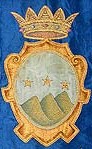 P r o v i n c i a  d i  A v e l l i n o                       SETTORE IV – TECNICO MANUTENTIVO    MODELLO DOMANDAAvviso pubblico per l’affidamento del servizio di GESTIONE TEMPORANEA DEI PARCHEGGI SU AREE PUBBLICHE in occasione della “38° FESTA DELLA CASTAGNA IGP DI MONTELLA” NEI GIORNI 31 OTTOBRE 1/2/3/4/5 E 6 NOVEMBRE 2022(la ricevuta di versamento è obbligatoria pena la nullità)__l__ sottoscritt__ _______________________________, nato a _________________________ il ______________________, C.F. ________________________________________, residente a ___________________________ alla via/piazza/contrada _____________________________ n. _____, telefono/fax ______________________, e-mail _____________________________, in qualità di ______________________________________________ della impresa/società/cooperativa/consorzio ___________________________________________P.IVA _______________________________________ C.F. ______________________________di poter partecipare all’avviso in oggetto per i seguenti lotti:LOTTO n. 1: AREA VIALE EUROPA (parcheggio autovettureLOTTO n. 2: AREA ZONA P.I.P. E AREA ADIACENTE AL CIMITERO COMUNALE (parcheggio autovetture, pullman, camper e roulette):. SERVIZIO AGGIUNTIVO NAVETTA DALLA ZONA P.I.P. E AREA ADIACENTE CIMITERO COMUNALE: All’uopo dichiara ai sensi del DPR 445/2000 consapevole delle sanzioni penali in caso di false o mendaci dichiarazioni:di non aver commesso delitti, consumati o tentati, di cui agli articoli 416, 416-bis del codice penale ovvero delitti commessi avvalendosi delle condizioni previste dal predetto articolo 416-bis ovvero al fine di agevolare l'attività delle associazioni previste dallo stesso articolo, nonché per i delitti, consumati o tentati, previsti dall'articolo 74 del decreto del Presidente della Repubblica 9 ottobre 1990, n. 309, dall’articolo 291- quater del decreto del Presidente della Repubblica 23 gennaio 1973, n. 43 e dall'articolo 260 del decreto legislativo 3 aprile 2006, n. 152, in quanto riconducibili alla partecipazione a un'organizzazione criminale, quale definita all'articolo 2 della decisione quadro 2008/841/GAI del Consiglio; di non aver commesso delitti, consumati o tentati, di cui agli articoli 317, 318, 319, 319-ter, 319-quater, 320, 321, 322, 322-bis, 346-bis, 353, 353-bis, 354, 355 e 356 del codice penale nonché all’articolo 2635 del codice civile;  di non aver commesso frode ai sensi dell'articolo 1 della convenzione relativa alla tutela degli interessi finanziari delle Comunità europee; di non aver commesso delitti, consumati o tentati, commessi con finalità di terrorismo, anche internazionale, e di eversione dell'ordine costituzionale reati terroristici o reati connessi alle attività terroristiche;  di non aver commesso delitti di cui agli articoli 648-bis, 648-ter e 648-ter.1 del codice penale, riciclaggio di proventi di attività criminose o finanziamento del terrorismo, quali definiti all'articolo 1 del decreto legislativo 22 giugno 2007, n. 109 e successive modificazioni; di non aver commesso sfruttamento del lavoro minorile e altre forme di tratta di esseri umani definite con il decreto legislativo 4 marzo 2014, n. 24; di non aver commesso ogni altro delitto da cui derivi, quale pena accessoria, l'incapacità di contrattare con la pubblica amministrazione; di non trovarsi nelle condizioni di decadenza, di sospensione o di divieto previste dall'articolo 67 del decreto legislativo 6 settembre 2011, n. 159 o di un tentativo di infiltrazione mafiosa di cui all'articolo 84, comma 4, del medesimo decreto. Resta fermo quanto previsto dagli articoli 88, comma 4- bis, e 92, commi 2 e 3, del decreto legislativo 6 settembre 2011, n.159, con riferimento rispettivamente alle comunicazioni antimafia e alle informazioni antimafia; di non aver commesso violazioni gravi, definitivamente accertate, rispetto agli obblighi relativi al pagamento delle imposte e tasse o dei contributi previdenziali, secondo la legislazione italiana o quella dello Stato in cui sono stabiliti. Costituiscono gravi violazioni quelle che comportano un omesso pagamento di imposte e tasse superiore all'importo di cui all'articolo 48-bis, co. 1 e 2-bis, del decreto del Presidente della Repubblica 29/09/1973 n.602 2);di essere iscritto all'Ufficio Registro delle Imprese della C.C.I.A.A. di _________________ al numero ____________ per le seguenti categorie _______________;che la composizione societaria ex D.P.C.M. 11/5/1991 n. 187 è la seguente:di non trovarsi in stato di fallimento, di liquidazione coatta, di concordato preventivo o procedimento in corso; essere in regola con la contribuzione alla data di partecipazione alla gara, nei confronti INPS ed INAIL;di aver ottemperato alla Legge 12/03/1999 n.68 (Norme per il diritto al lavoro dei disabili) o la condizione di non assoggettabilità alla stessa;di non essersi avvalsa del piano individuale di emersione del lavoro sommerso di cui alla legge 22.11.2002 n. 266 o di averlo completato; Dichiara altresìdi impegnarsi a non chiedere nessun indennizzo nel caso l’Ente appaltante decidesse di non appaltare più i lavori in questione;di possedere i requisiti e l’insussistenza delle cause di esclusione, nonché la conoscenza e l’accettazione integrale delle condizioni della concessione, il tutto secondo quanto previsto dal presente avviso;Il sottoscritto si obbliga, inoltre, a fornire adeguati servizi igienici (chimici e/o tradizionali) in corrispondenza delle zone di stazionamento dei fruitori del parcheggio.Di offrire per i lotti del presente avvisi le seguenti percentuali:LOTTO n. 1: AREA VIALE EUROPA (parcheggio autovetture) la percentuale par al ________% dell’importo lordo incassato (min.20 % a pena di esclusione);LOTTO n. 2: AREA ZONA P.I.P. E AREA ADIACENTE AL CIMITERO COMUNALE (parcheggio autovetture, pullman, camper e roulette) la percentuale par al ________% dell’importo lordo incassato (min.20 % a pena di esclusione);.SERVIZIO AGGIUNTIVO NAVETTA DALLA ZONA P.I.P. E AREA ADIACENTE CIMITERO COMUNALE la percentuale par al ________% dell’importo lordo incassato (min.20 % a pena di esclusione);Alla presente domanda va obbligatoriamente allegata la ricevuta di versamento effettuata a favore del Comune di Montella con bonifico bancario IBAN IT 67 J 05424 04297 000000170219 (Banca Popolare di Bari) o mediante versamento diretto all’ufficio economato del Comune di Montella presso il rag. Giovanni Piazza.Montella, li _____________________				               Firma 							_________________________